«Прогулки с детьми весной»ВЕСНА – это самое полезное и приятное время года для прогулок с детьми. Именно весной солнце вырабатывает много ультрафиолета, что крайне необходимо для детского растущего организма. Прогулки на свежем воздухе – это всегда интересное и полезное занятие.Весенние прогулки чрезвычайно полезны. Пройдитесь с ребенком по улице, парку, посмотрите, какие изменения происходят в природе: как набухают почки, пробиваются первые листья, трава, какие существуют весенние цветы. Наблюдайте, как на деревьях вьют гнезда птицы. Можно даже попробовать соорудить скворечник и повесить его рядом с домом. Наблюдать за природой – это очень интересное и познавательное занятие. Оно формирует у детей знания о природе, учит наблюдать и созерцать, развивает эстетическое начало.В процессе наблюдения дети учатся различать формы, величины, цвета, характер поверхности и многое другое. При наблюдении за живыми существами (насекомыми, птицами, зверьми), дети познают характер движения, звуки и различные характеристики. В ходе данных наблюдений у детей развиваются такие качества, как сообразительность, наблюдательность, аналитические способности, умение сравнивать и делать выводы.Весной наблюдать за природой намного интереснее, чем зимой. На прогулке с ребенком, расскажите ему о весне: почему тает снег, откуда берутся многочисленные ручьи, почему так ярко светит солнце и почему небо голубое, а не серое. Попробуйте вместе с ребенком услышать «весенние» звуки: звон капели, журчание ручьев, пение птиц.Расскажите, какие запахи несёт в себе весна: талого снега, березовых почек, первых подснежников и другие. Расскажите ребенку, что происходит весной, после того, как растает снег, перелетные птицы возвращаются из южных стран, набухают почки на деревьях, из-под снега пробивается первая травка, распускаются подснежники.Покажите ребёнку вербу, дайте потрогать, расскажите, что верба – одна из первых распускается весной, на ее запах слетаются жучки, мушки, бабочки. Пусть он сорвет несколько веток и отнесет домой, предложите ему поставить букет в вазочку с водой и понаблюдать, как изменяются ветки, как появляются на них первые листочки.Через несколько дней здесь можно будет увидеть первую травку, а затем уже и яркие цветы.При таком общении у ребенка расширяется словарный запас и развивается активная речь.А ещё, пешие прогулки – это полезное физическое упражнение, которое может выполнять каждый, независимо от возраста. Во время ходьбы у человека задействованы практически все мышцы тела, особенно хорошо работают мышцы руки, спины, таза и ног. Кроме того, такие прогулки крайне важны для здоровья различных систем организма. И это еще не все преимущества таких упражнений на свежем воздухе.Ходьба прекрасно активизирует жизненные процессы в организме. Обязательно привлекайте детей к таким занятиям. Добавьте к постоянным прогулкам детские игры, а также развлечения в парках отдыха, и вы удивитесь тому, как редко начнет болеть ваш ребенок.Весенние прогулки не стоит отменять даже в том случае, если погода не радует солнышком.Если вы не хотите, чтобы ребенок во время весенней прогулки бесцельно плюхался в грязи, покажите ему, что делать это можно с пользой. Ребенок хочет копать? Предложите ему делать это под деревьями, где земля хоть немного прикрыта листьями и травой. Если ребенка как магнитом тянет к воде, то позвольте ему пройтись по лужам, покажите, как интересно пускать кораблики или просто травинки, палочки или листья по ручьям. Можно взять с собой на прогулку игрушки на радиоуправлении. Весна — отличное время, чтобы запускать радиоуправляемые вертолеты или самолеты.Старайтесь не запрещать чаду экспериментировать, ведь это может привести к замкнутости и нерешительности ребенка в будущем. Позвольте крохе самому принять правильное решение, даже если в результате вы приведете домой чумазого ребенка. Пусть ваш ребенок растет здоровым, активным и счастливым!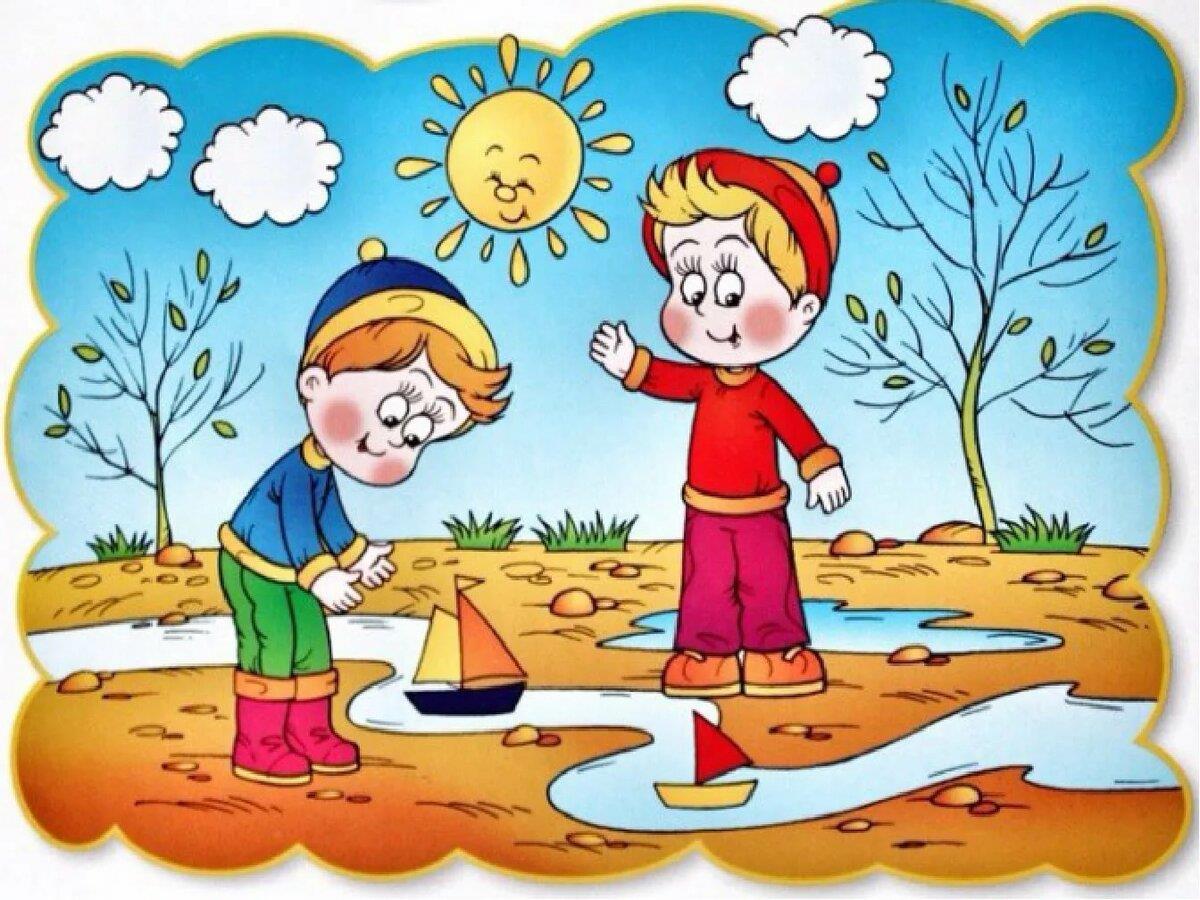 Чем же занять ребенка на прогулке весной?«Посчитай птиц».Весной природа оживает. И даже если листочки еще не успели появиться на свет, то птицы уже начали радоваться теплу и запахам, которыми богат весенний воздух. С ребенком, который умеет считать, можно поиграть в такую игру: кто заметит больше птиц за время прогулки. Закончить игру можно следующим образом: покормите птиц пшеном или специальным кормом.«Шаги лилипута». В эту игру хорошо играть нескольким детям или всей семьёй. Выберите цель и наметьте линию старта. Пусть играющие посоревнуются: кто быстрее пройдет дистанцию лилипутскими шагами (это такие шаги, когда нога при шаге ставится впритык к другой ноге).«Гигантские шаги». Смысл игры такой же. Однако теперь ребенок должен расставлять ноги так широко, как он только может (взрослые же, могут слегка поддаться).«Пускаем солнечных зайчиков». Если погода солнечная, не забудьте прихватить с собой зеркальце. Малыш будет рад сделать день еще более солнечным, пуская солнечные блики на дома и деревья. Выберите какую-нибудь отдаленную цель и потренируйтесь, кто сможет запустить зайчика так далеко.«Пускаемся в плавание по луже». Смастерите дома или прямо на прогулке кораблики, а затем запускайте их в ближайшей луже.«Пускаем пузыри … в плавание!» Пускать в плавание по лужам можно не только кораблики, но и мыльные пузыри. На воде они будут держаться дольше и переливаться всеми красками. Наблюдение за такими пловцами – сплошное удовольствие.Игры на свежем воздухе – всегда весело и увлекательно! Играйте со своим ребенком — это укрепляет взаимосвязь между родителями и детьми, а также способствует созданию более надежных доверительных отношений в семье. О том, что «солнце, воздух и вода – наши лучшие друзья», мы помним с детства. Дело за малым – сделать так, чтобы и наши малыши росли в окружении этих верных «товарищей» с самых первых дней.